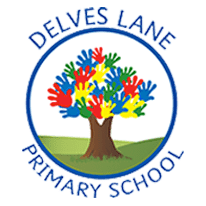 Delves Lane Primary School Curriculum MapDelves Lane Primary School Curriculum MapDelves Lane Primary School Curriculum MapDelves Lane Primary School Curriculum MapSubject:Subject:PHSE/RSHEPHSE/RSHEPHSE/RSHEPHSE/RSHEPHSE/RSHEPHSE/RSHEPHSE/RSHEAutumn 1Autumn 1Autumn 2Spring 1Spring 2Spring 2Summer 1Summer 2Year 1Being Me Feeling special and safeBeing part of a class Rights and responsibilities Rewards and feeling proud ConsequencesBeing Me Feeling special and safeBeing part of a class Rights and responsibilities Rewards and feeling proud ConsequencesCelebrating DifferenceSimilarities and differences Understanding bullying and knowing how to deal with it Making new friends Celebrating the differences in everyoneDreams and GoalsSetting goals Identifying successes and achievements Working well and celebrating achievement with a partner Tackling new challenges Identifying and overcoming obstacles Feelings of successRelationshipsBelonging to a family Making friends/being a good friend Physical contact preferences People who help us Qualities as a friend and person Self-acknowledgement Being a good friend to myself Celebrating special relationshipsBen and Jet workshop (People who help us)RSPCC workshop(Pants Rule)RelationshipsBelonging to a family Making friends/being a good friend Physical contact preferences People who help us Qualities as a friend and person Self-acknowledgement Being a good friend to myself Celebrating special relationshipsBen and Jet workshop (People who help us)RSPCC workshop(Pants Rule)Healthy MeKeeping myself healthy Healthier lifestyle choices Keeping clean Being safe Medicine safety/safety with household items Road safety Linking health and happinessFire Service workshop on keeping safe.Changing MeBodies Respecting my body Growing up Growth and change Fun and fears CelebrationsYear 2Being MeHopes and fears for the year Rights and responsibilities Rewards and consequences Safe and fair learning environment Valuing contributions Choices Recognising feelingsBeing MeHopes and fears for the year Rights and responsibilities Rewards and consequences Safe and fair learning environment Valuing contributions Choices Recognising feelingsCelebrating DifferenceAssumptions and stereotypes about gender Understanding Standing up for self and others Making new friends Gender diversity Celebrating difference and remaining friendsDreams and GoalsAchieving realistic goals Perseverance Learning strengths Learning with others Group co-operation Contributing to and sharing successRelationshipsDifferent types of family Physical contact boundaries Friendship and conflict Secrets Trust and appreciation Expressing appreciation for special relationshipsBen and Jet workshop(Stranger Awareness)RSPCC workshop(Pants Rule)RelationshipsDifferent types of family Physical contact boundaries Friendship and conflict Secrets Trust and appreciation Expressing appreciation for special relationshipsBen and Jet workshop(Stranger Awareness)RSPCC workshop(Pants Rule)Healthy MeMotivation Healthier choices Relaxation Healthy eating and nutrition Healthier snacks and sharing foodVisit from community nurse Changing MeLife cycles in nature Growing from young to old Increasing independence Differences in female and male bodies (correct terminology) Assertiveness Preparing for transitionYear 3Being MeSetting personal goals Self-identity and worth Positivity in challenges Rules, rights and responsibilities Rewards and consequences Responsible choices Seeing things from others’ perspectivesVisit from PSO- Right and WrongFollowing rulesIntroduction to Mini-PoliceBeing MeSetting personal goals Self-identity and worth Positivity in challenges Rules, rights and responsibilities Rewards and consequences Responsible choices Seeing things from others’ perspectivesVisit from PSO- Right and WrongFollowing rulesIntroduction to Mini-PoliceCelebrating DifferenceFamilies and their differences Family conflict and how to manage it (child-centred) Witnessing bullying and how to solve it Recognising how words can be hurtful Giving and receiving complimentsDreams and GoalsDifficult challenges and achieving success Dreams and ambitions New challenges Motivation and enthusiasm Recognising and trying to overcome obstacles Evaluating learning processes Managing feelings Simple budgetingRelationshipsFamily roles and responsibilities Friendship and negotiation Keeping safe online and who to go to for help Being a global citizen Being aware of how my choices affect others Awareness of how other children have different lives Expressing appreciation for family and friendsBen and Jet workshop(Internet safety)RelationshipsFamily roles and responsibilities Friendship and negotiation Keeping safe online and who to go to for help Being a global citizen Being aware of how my choices affect others Awareness of how other children have different lives Expressing appreciation for family and friendsBen and Jet workshop(Internet safety)Healthy Me Exercise Fitness challenges Food labelling and healthy swaps Attitudes towards drugs Keeping safe and why it’s important online and off line scenarios Respect for myself and others Healthy and safe choicesVisit from dental hygienistRoad Safety workshopsChanging MeHow babies grow *Understanding a baby’s needs* Outside body changes Family stereotypes Challenging my ideas Preparing for transitionVisit from maternity nurseYear 4Being MeBeing part of a class Being a school citizen Rights, responsibilities and democracy (school council) Rewards and consequences Group decision-making Having a voice What motivates behaviourBeing MeBeing part of a class Being a school citizen Rights, responsibilities and democracy (school council) Rewards and consequences Group decision-making Having a voice What motivates behaviourCelebrating DifferenceChallenging assumptions Judging by appearance Accepting self and others Understanding influences Understanding bullying Problem-solving Identifying how special and unique everyone is First impressionsDreams and GoalsHopes and dreams Overcoming disappointment Creating new, realistic dreams Achieving goals Working in a group Celebrating contributions Resilience Positive attitudesRelationshipsJealousy Love and loss Memories of loved ones Getting on and Falling Out Girlfriends and boyfriends Showing appreciation to people and animalsPDSA Dogs Trust visit (therapy dogs)RelationshipsJealousy Love and loss Memories of loved ones Getting on and Falling Out Girlfriends and boyfriends Showing appreciation to people and animalsPDSA Dogs Trust visit (therapy dogs)Healthy MeHealthier friendships Group dynamics Smoking Alcohol Assertiveness Peer pressure Celebrating inner strengthRNLI visit (water safety)Cycling Proficiency Level 1Changing MeBeing unique Inside body changes Confidence in change Accepting change Preparing for transition Environmental changeYear 5Being MePlanning the forthcoming year Being a citizen Rights and responsibilities Rewards and consequences How behaviour affects groups Democracy, having a voice, participatingBeing MePlanning the forthcoming year Being a citizen Rights and responsibilities Rewards and consequences How behaviour affects groups Democracy, having a voice, participatingCelebrating DifferenceCultural differences and how they can cause conflict Racism Rumours and name-calling Types of bullying Material wealth and happiness Enjoying and respecting other culturesCyberbullying Workshop delivered by PSODreams and GoalsFuture dreams The importance of money Jobs and careers Dream job and how to get there Goals in different cultures Supporting others (charity) MotivationBen and Jet workshop (being a police dog handler)Enterprise Day(Barclay Bank)RelationshipsSelf-recognition and self-worth Building self-esteem Safer online communities Rights and responsibilities online Online gaming and gambling Reducing screen time Dangers of online grooming SMARRT internet safety rulesInternet safety workshop delivered by PSORelationshipsSelf-recognition and self-worth Building self-esteem Safer online communities Rights and responsibilities online Online gaming and gambling Reducing screen time Dangers of online grooming SMARRT internet safety rulesInternet safety workshop delivered by PSOHealthy MeSmoking, including vaping Alcohol and anti-social behaviour Emergency aid Body image Relationships with food Healthy choices Motivation and behaviourFirst Aid Workshop St. John’s AmbulanceChanging Me Self- and body image Influence of online and media on body image Puberty for boys and girlsGrowing responsibility Coping with change Preparing for transitionPuberty Workshop delivered by Community NurseYear 6Being MeIdentifying goals for the year Global citizenship Children’s universal rights Feeling welcome and valued Choices, consequences and rewards Group dynamics Democracy, having a voice Anti-social behaviour Role-modellingBeing MeIdentifying goals for the year Global citizenship Children’s universal rights Feeling welcome and valued Choices, consequences and rewards Group dynamics Democracy, having a voice Anti-social behaviour Role-modellingCelebrating DifferencePerceptions of normality Understanding disability Power struggles Understanding bullying Inclusion/exclusion Differences as conflict, difference as celebration EmpathyCyberbullying Workshop delivered by PSODreams and GoalsPersonal learning goals, in and out of school Success criteria Emotions in success Making a difference in the world Motivation Recognising achievements ComplimentsEnterprise Day(Barclay Bank)RelationshipsMental health Identifying mental health worries and sources of support Love and loss Managing feelings Power and control Assertiveness Technology safety Taking responsibility with technology useEmotional Resilience Workshop with C. Balmer (BIT)RelationshipsMental health Identifying mental health worries and sources of support Love and loss Managing feelings Power and control Assertiveness Technology safety Taking responsibility with technology useEmotional Resilience Workshop with C. Balmer (BIT)Healthy MeTaking personal responsibility How substances affect the body Exploitation, including ‘county lines’ and gang culture Emotional and mental health Managing stressBen and Jet workshop (personal safety)Cycling Proficiency Level 2Safety Carousel Workshop (DCC)Changing MeSelf and body image Puberty and feelings Conception to birth Reflections about change Physical attraction Respect and consent Boyfriends/girlfriends Sexting TransitionPuberty Workshop delivered by Community NurseOn-line Safety Workshop (including sexting) delivered by PSO.Residential Trip Dukes Wood HouseEnrichment DaysWelcome Back WeekWelcome Back WeekAnti-Bullying DayInternet Safety DayScience WeekInterfaith and Diversity DayInterfaith and Diversity DayHealth and Well-Being DayMoving Up DayExtra Areas CoveredCelebrating British ValuesInternational Day of DemocracyChildren’s rightsElection of School CouncilCelebrating British ValuesInternational Day of DemocracyChildren’s rightsElection of School CouncilCelebrating Black History MonthShow Racism the Red Card/Wear Red DayRemembrance DayCelebrating Women’s History MonthSafer Internet DayCelebrating Gypsy, Roma and Traveller History MonthCelebrating LGBT community World Refugee DayCelebrating Gypsy, Roma and Traveller History MonthCelebrating LGBT community World Refugee DayWorld Mental Health DayWalk/Bike to School WeekWater Safety Awareness WeekQueen’s Platinum JubileeInternational Day of People with DisabilitiesBirmingham Commonwealth Games 2022